3. ZAVRŠNA PISMENA VJEŽBA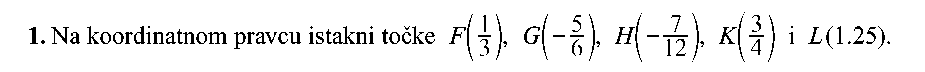 U koordinatnoj ravnini nacrtaj pravac točkama A(─ 4, 2) i B(3, 2) i točku koja je osnosimetrična točki M(2, ─3) s obzirom na taj pravac. Odčitaj njene koordinate.Gliser prijeđe put od 125 km za 1 sat i 15 minuta. Koliko mu vremena treba da prijeđe 200 km ako se kreće stalno istom brzinom?Od 180 učenika osmih razreda neke osnovne škole njih 20% želi upisati opće gimnazije, 10% matematičke, a ostali još nisu odlučili koju će školu upisati. Koliko je učenika koji još nisu odlučili koju će školu upisati?Opseg trokuta ABC je 11 cm, a duljine njegovih stranica odnose se kao 3:4:6. Konstruiraj taj trokut.Dužinu  duljine 7.5 cm točkom R podijeli u omjeru 2 : 3. Izračunaj \AR\.Riješi sustav.        3y ─1 = 3(y ─ 1 + 2x) ─ 2(x─ y)                                           2(x + 2y) ─ 1─ 5y = 2Na maturalno putovanje idu 64 učenika 7. a i 7. b razreda. U 7.a razredu su četiri učenika više nego u 7. b. Iz 7. b idu svi, a iz 7. a dva učenika ne idu na putovanje. Koliko je učenika u svakom razredu?Korištenje tenis terena plaća se 85 kn po satu. Napiši formulu linearne funkcije koja opisuje zavisnost vremena korištenja i za to potrebnog novca. Koliko je dugo Matija igrao tenis ako je platio 191.25 kn?11. Konstruiraj kružnice k1 (A, 2 cm) i k2(B, 1.5 cm) koje se diraju iznutra.  10. Koji pravac zatvara najveći kut s pozitivnim dijelom osi x ?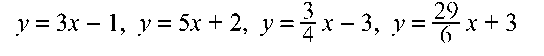 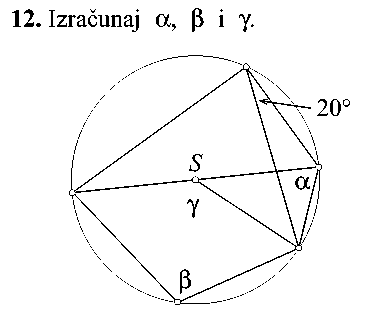 